Отчёт по проведенному занятию, посвящённому Дню народного единства. В целях воспитания у учащихся социально значимых ценностей, гражданственности и патриотизма, повышения интереса к истории Российского государства, формирования чувства гордости за свою страну и уважения к защитникам Родины, 31 октября в 1Б классе школы №3 города Похвистнево было проведено внеклассное занятие "Мир, который мы построим" в ознаменование празднования Дня народного единства.        При проведении занятия внимание учащихся было акцентировано на историю возникновения праздника, его национальную значимость и консолидирующую роль в истории государства и в современной жизни российского общества.Просмотренный видеоролик "Кто, если не мы!"  (https://www.youtube.com/watch?v=Fk4ya2UltU8) и рассказ учителя дали понять учащимся о наших общих корнях; в полной мере осознать, что единство народов во все времена было и остаётся главной национальной идеей России, залогом её достойного будущего;  понять, что для того, чтобы добиться национального успеха, все мы должны быть вместе, независимо от возраста, рода занятий, национальности и политических пристрастий. Далее учащимся было предложено выполнить поделку, олицетворяющую единство всех национальностей земли и любовь к родине. Ребята  с удовольствием выполняли работу, проявляя свои творческие способности. По окончании занятия  ребята под руководством учителя ещё раз подвели итог, что люди всех национальностей, живущие в разных уголках страны, объединяются, чтобы почувствовать себя частью одной семьи.Также учащиеся 1Б класса принимают участие в конкурсе рисунков "Россия - Родина моя!", который состоится 2 ноября 2018 года.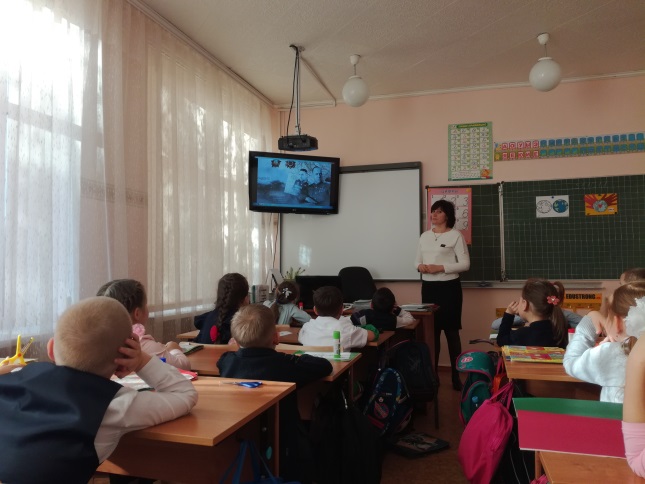 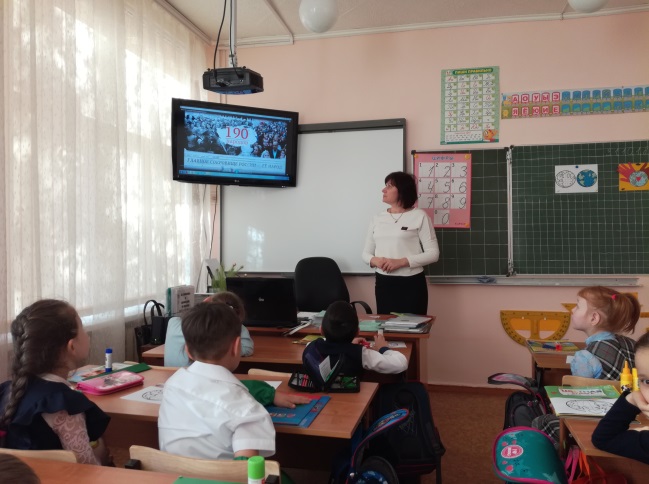 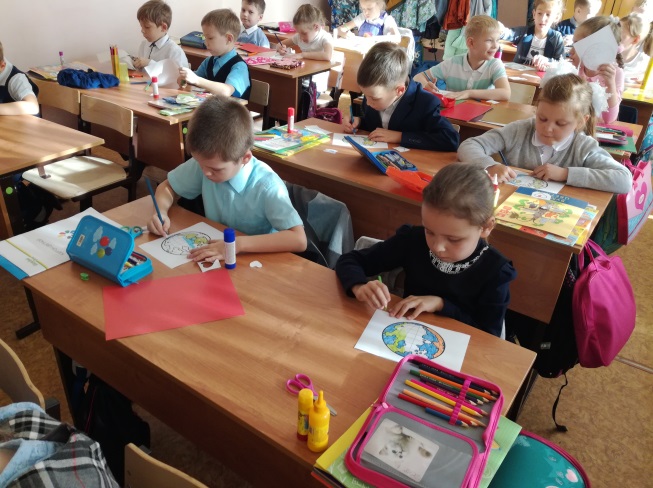 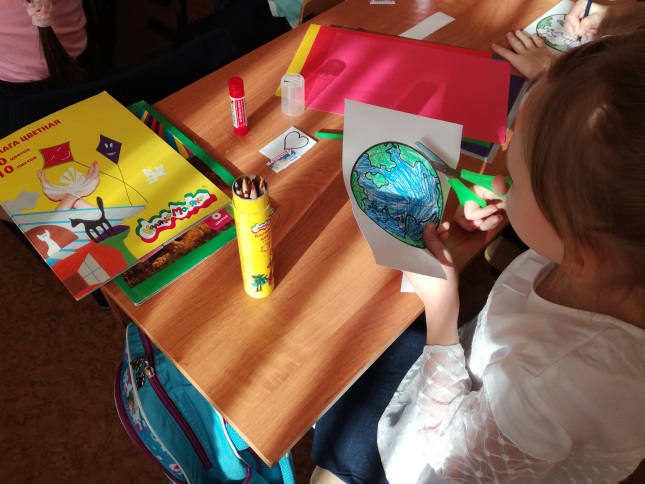 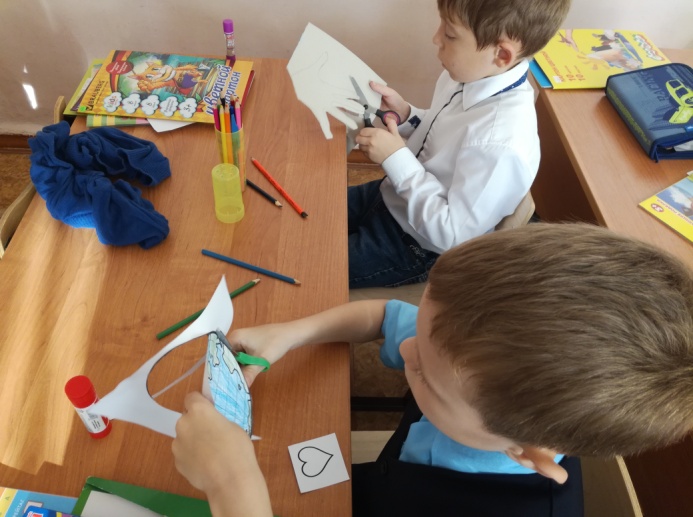 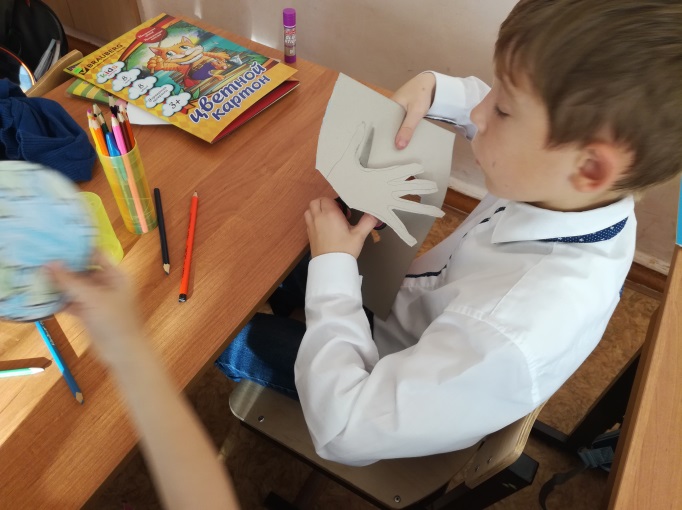 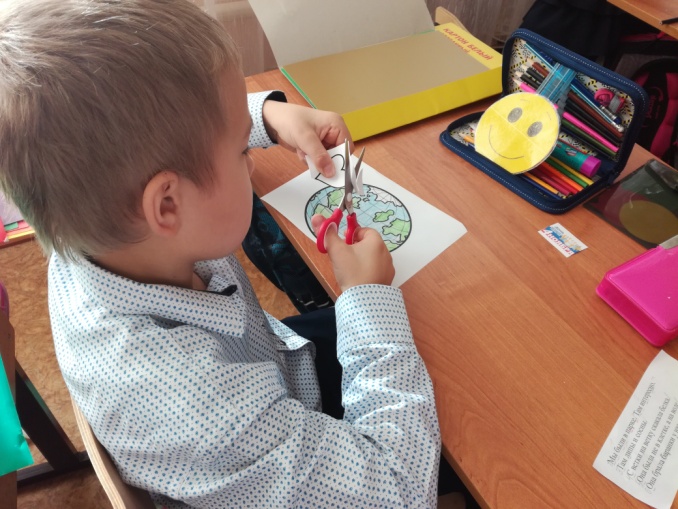 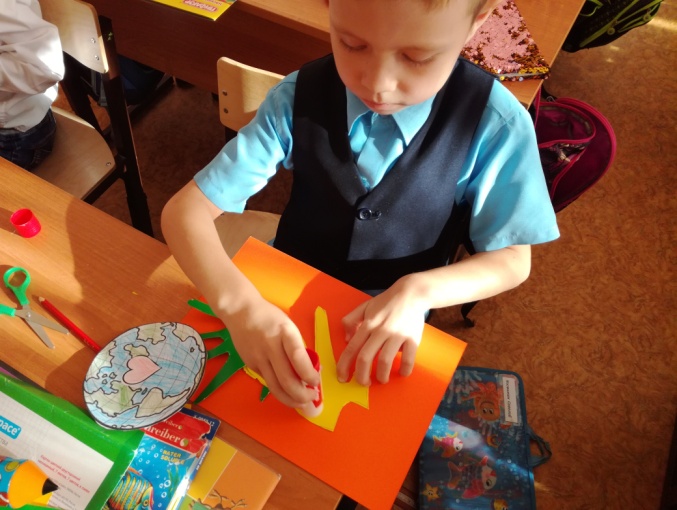 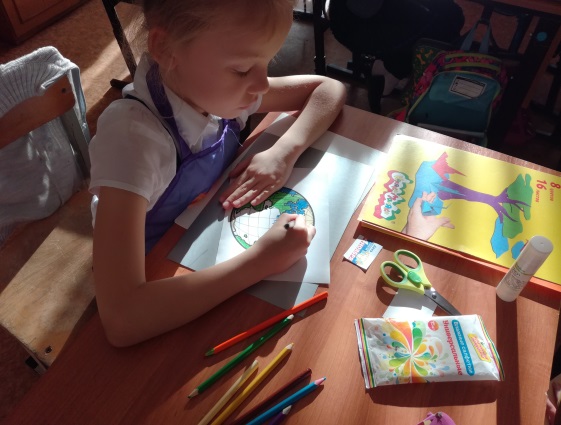 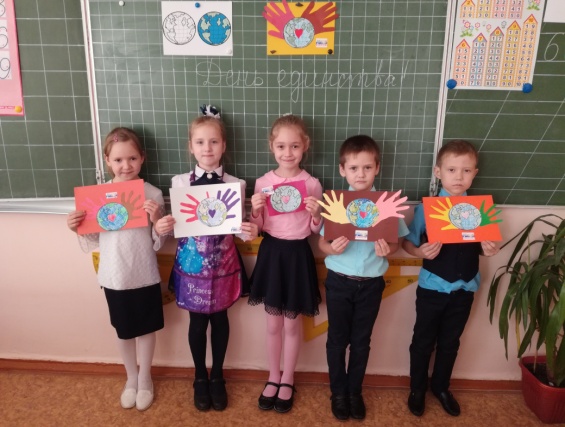 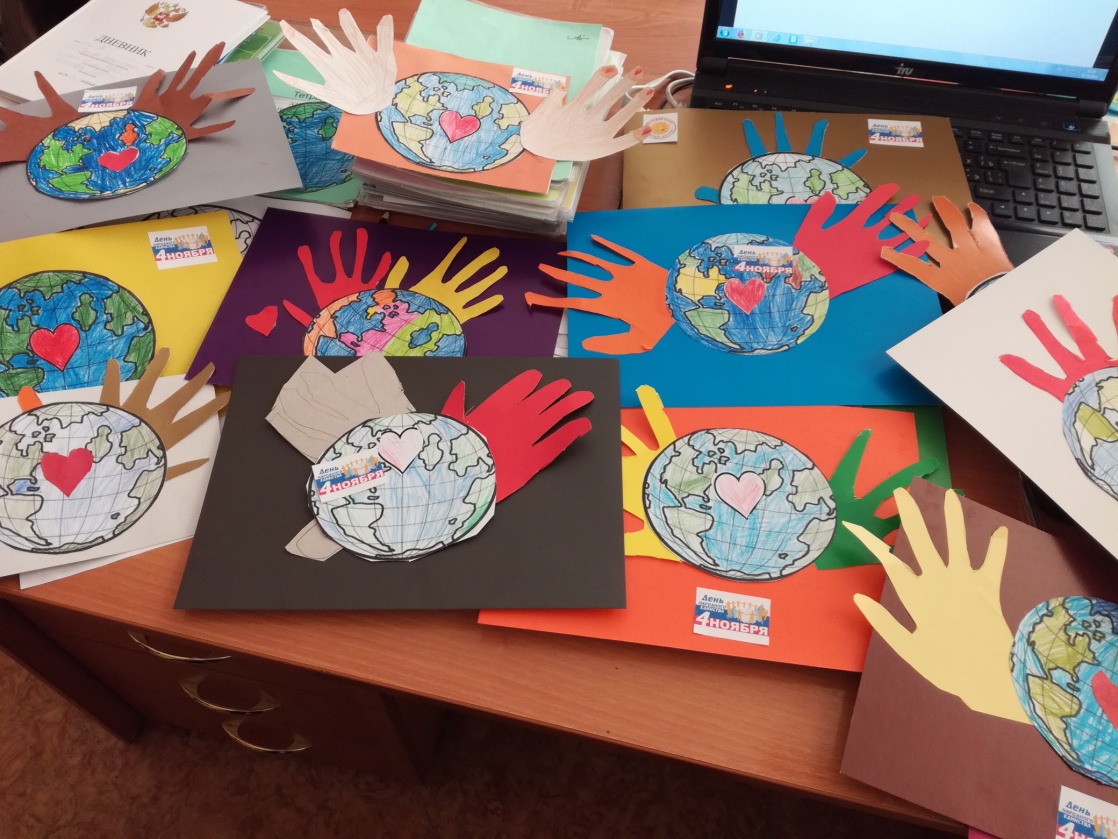 